Temat zajęć w dniu 15.04 – Rakietą w kosmosNauka rymowanki, interpretacja ruchowa rymowanki zgodnie z tekstem.Kosmonauta idzie dróżką, przytupuje jedną nóżką, klaszcze w ręce raz i dwa, podskakuje: hopsa, sa. Już w rakiecie prosto siada, kiwa głową na sąsiada, ster rakiety w ruch już wprawia, choć to wcale nie zabawa, i rakieta się unosi, bo ją o to ładnie prosiWyjaśnienie pojęć: kosmonauta, rakieta – opisywanie ich wygląda na podstawie ilustracji.KOSMONAUTA -Człowiek odbywający podróże w kosmosie, Ma on specjalny kombinezon, który pozwala na utrzymanie stałej temperatury ciała i ciśnienia. W kosmosie nie ma bowiem stabilnej temperatury, w słońcu jest tam goręcej niż w piecu, a w cieniu zimniej niż w zamrażarce. Kosmonauta ma też własny zapas tlenu potrzebny mu do oddychania.RAKIETA – statek kosmiczny który służy do lotu w kosmos,,Blisko i daleko” – zabawa orientacyjno – porządkowa. Dziecko zostaje astronautą podróżującym swoim pojazdem kosmicznym  – biega ostrożnie po pokoju. Na hasło. Stop! – zatrzymuje się. Dziecko mówi, co znajduje sie blisko niego, a co – daleko. Zabawę powtarzamy kilka razy.Ćwiczenia matematyczne Ilu kosmonautów leci rakietą?Rodzic  układa przed dziećmi sylwety dziewięciu kosmonautów w różnych kombinezonach oraz kontur rakiety. Dzieci losują cyfry (kartki z cyfrą są odwrócone), układają sylwety kosmonautów pod konturem rakiety zgodnie z   liczbą lub ilością kropek na liczmanie.Karty pracy 5-latki s.74, 75 Rakiety kosmiczne – wykonywanie pracy przestrzennej z wykorzystaniem plastikowych butelek po napojach według pomysłu dzieci. Poniżej obrazki przedstawiające przykładowe prace.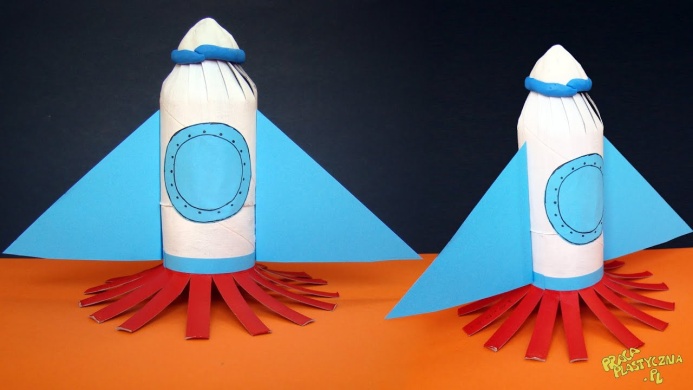 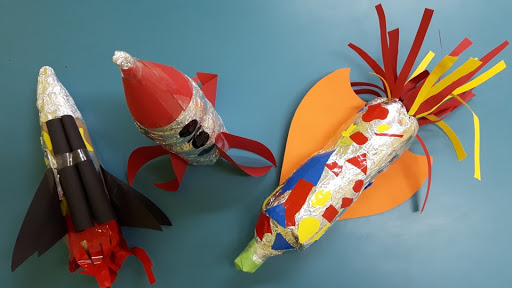 